Colegio “De Jesús”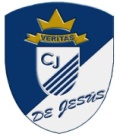 Misioneras Dominicas del RosarioCOMUNICADO N°016-DIR-CJ-201604-11-2016Estimada Familia Jesusina:El día de hoy en la madrugada nuestros hermanos de la Comunidad Shipiba de Cantagallo en el Rimac, han sido afectados con un incendio que ha dejado aproximadamente 3,000 damnificados, quienes se han quedado sin casa, absolutamente han perdido todo y es momento oportuno para solicitarles una vez más tender nuestros brazos a la solidaridad y apoyarlos en estos momentos tan angustiantes para ellos, hombres, mujeres, jóvenes, niños necesitan nuestra ayuda, para que sientan que no están solos. El Colegio ya se ha hecho presente, pues nuestro trabajador Saúl Barturén Fernandez, personal de mantenimiento es uno de los afectados.  Les damos a conocer la ayuda que nos pueden brindar para colaborar con nuestros hermanos. Las familias que están en condiciones de colaborar más pueden hacerlo.  Esperamos nos hagan llegar lo solicitado el día lunes 7 de noviembre.Para Jesús, el amor concreto pasa por la solidaridad con los que tenemos cerca, partiendo de los que sufren. La prueba de nuestro amor a Dios y la adhesión a su proyecto se verifica por la capacidad de ser solidario con los demás: compadecerse de su situación y actuar para cambiarla.Fraternalmente,DIRECCIÓN COLEGIADA      - ADMINISTRACIÓNINICIAL Y PRIMARIAINICIAL Y PRIMARIAINICIALLechePRIMER GRADOAtúnSEGUNDO GRADOFideosTERCER GRADOAzúcarCUARTO GRADOArrozQUINTO GRADOAgua (puede ser de 3 ó 5 litros)SEXTO GRADOMenestrasSECUNDARIASECUNDARIAPRIMER AÑOCuadernosSEGUNDO AÑOJabón de tocador o de lavarTERCER AÑOPasta de dientes y cepillosCUARTO AÑOAtúnQUINTO AÑOFideosPERSONAL DEL COLEGIOGalletas y café instantáneo 